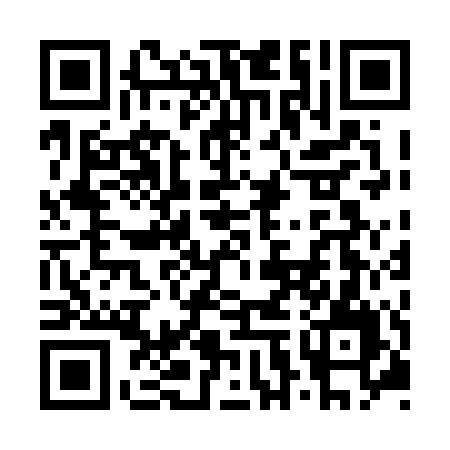 Ramadan times for Gordon Bay, Ontario, CanadaMon 11 Mar 2024 - Wed 10 Apr 2024High Latitude Method: Angle Based RulePrayer Calculation Method: Islamic Society of North AmericaAsar Calculation Method: HanafiPrayer times provided by https://www.salahtimes.comDateDayFajrSuhurSunriseDhuhrAsrIftarMaghribIsha11Mon6:176:177:381:295:317:217:218:4112Tue6:166:167:361:295:337:227:228:4313Wed6:146:147:341:285:347:237:238:4414Thu6:126:127:331:285:357:257:258:4615Fri6:106:107:311:285:367:267:268:4716Sat6:086:087:291:285:377:277:278:4817Sun6:066:067:271:275:387:297:298:5018Mon6:046:047:251:275:397:307:308:5119Tue6:026:027:231:275:407:317:318:5320Wed6:006:007:211:265:417:327:328:5421Thu5:585:587:191:265:427:347:348:5522Fri5:565:567:171:265:437:357:358:5723Sat5:545:547:161:265:447:367:368:5824Sun5:525:527:141:255:457:387:389:0025Mon5:505:507:121:255:467:397:399:0126Tue5:485:487:101:255:477:407:409:0327Wed5:455:457:081:245:487:417:419:0428Thu5:435:437:061:245:497:437:439:0629Fri5:415:417:041:245:497:447:449:0730Sat5:395:397:021:235:507:457:459:0931Sun5:375:377:001:235:517:477:479:101Mon5:355:356:591:235:527:487:489:122Tue5:335:336:571:235:537:497:499:133Wed5:315:316:551:225:547:507:509:154Thu5:295:296:531:225:557:527:529:165Fri5:275:276:511:225:567:537:539:186Sat5:245:246:491:215:577:547:549:197Sun5:225:226:471:215:587:567:569:218Mon5:205:206:461:215:587:577:579:229Tue5:185:186:441:215:597:587:589:2410Wed5:165:166:421:206:007:597:599:26